Расчет начальной (максимальной) цены контракта.    Предмет контракта: выполнение работ по замене деревянного пола в кабинетах №110, №105, №104.И.о. директора				              		 Н.В. ГужеваИсп : главный экономистГабдрафикова Т.В.конт. Тел. 2-66-96Муниципальное бюджетное общеобразовательное учреждение«Средняя общеобразовательная школа№5»628260 Ханты-Мансийский автономныйокруг-Югра, Тюменская область, г. Югорск, ул. Садовая, д.1 бТел./факс (34675) 2-66-97, 2-66-96                                E-mail: five-school@ yandex.ru ОКПО 39336029, ИНН/КПП 8622002720/862201001№      от    07.06.2013г.Начальнику управления экономической политики	И.В. Грудцыной№ п/пНаименование показателейПоказатели1Сметная стоимость работ, в ценах 2013 года86704,01Применяемые индексы перевода в текущие цены3,461Индекс к полной стоимости строительно-монтажных работ к уровню цен, предусмотренных сметно-нормативной базой 2001 года на 1 квартал 2013 г. (приложение №1 к приказу от 25,12,2012 г. №136) 4,482Сметная стоимость работ, в текущих ценах (с учетом НДС)300 000,003Сметная стоимость работ, являющихся предметом контракта, в текущих ценах (с учетом НДС)300 000,004Срок выполнения работ в рамках контракта, определенных Заказчиком: с даты заключения гражданско-правового договора.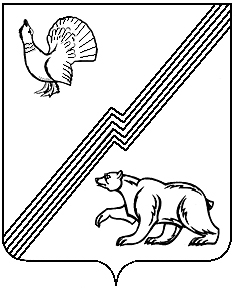 